Vážení rodičia, milí študenti!Aby ste mohli aj v ďalšom školskom roku využívať svoj Preukaz žiaka ISIC/EURO<26 na všetky zľavy a výhody doma a v zahraničí, je potrebné predĺžiť jeho platnosť. 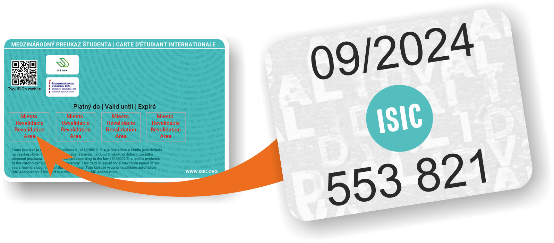 Obnovte si platnosť preukazu v dvoch krokoch: Zakúpte si známku ISIC v hodnote 10 €Úhradu 10 € urobte priamo na našej škole a to u       v čase:      Známku ISIC si môžete následne prevziať podľa toho, ako sa dohodneme pri platbeAlebo si známku ISIC objednajte s doručením domov na tomto linku: https://www.objednaj-preukaz.sk/produkt/znamka-isiceuro/ (poplatok za doručenie kuriérom je 3€).Len s ISIC známkou:máte dostupný študentský paušál Go Safe Yoxo s balíkom 17GB dát mesačnesi môžete uplatniť zľavu v kníhkupectvách Martinus a Panta Rhei, v kinách po celom Slovensku, v zimných a v letných strediskách a zľavy na ďalších miestach (napr. Starbucks, McDonald´s, Ševt, DATART ....)sa môžete zapájať do súťaží o skvelé ceny (napr. iPhone, Apple AirPods, rôzne hodnotné poukazy)  na našich sociálnych sieťach cestujete jednoduchšie v Bratislavskom kraji s lístkami alebo električenkou v telefóne (stačí Vám virtuálny preukaz v mobilnej ISIC appke a lístok v mobilnej appke IDS BK) Ak chcete využívať preukaz ako dopravnú kartu v MHD, SAD a ZSSK, postupujte podľa inštrukcií na www.preukazstudenta.sk a uhraďte poplatok 3,60€ za predĺženie dopravnej aplikácie v čipe preukazu.